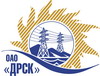 Открытое Акционерное Общество«Дальневосточная распределительная сетевая  компания»Протокол по выбору победителягород  Благовещенск, ул. Шевченко, 28ПРЕДМЕТ ЗАКУПКИ:Открытый запрос предложений на право заключения Договора на выполнение работ: «Ремонт здания гаража № 2» для нужд филиала ОАО «ДРСК» «Амурские электрические сети». Закупка проводится согласно ГКПЗ 2014г. раздела  1.1 «Услуги ремонта»  № 2601  на основании указания ОАО «ДРСК» от  03.09.2014 г. № 234.Плановая стоимость закупки: 2 643 000,00  руб. без НДСФорма голосования членов Закупочной комиссии: очно-заочная.ПРИСУТСТВОВАЛИ:	На заседании присутствовали 8 членов Закупочной комиссии 2 уровня. ВОПРОСЫ, ВЫНОСИМЫЕ НА РАССМОТРЕНИЕ ЗАКУПОЧНОЙ КОМИССИИ: О ранжировке предложений Участников закупки.  Выбор победителяВОПРОС 1 «О ранжировке предложений Участников закупки. Выбор победителя»ОТМЕТИЛИ:В соответствии с требованиями и условиями, предусмотренными извещением о закупке и Закупочной документацией, предлагается ранжировать предложения после переторжки следующим образом: На основании вышеприведенной ранжировке предложений предлагается признать Победителем Участника, занявшего первое место, а именно: ООО «Прометей+» (675000 г. Благовещенск, ул. Мухина, 150), предложение на общую сумму 1 877 715,32 руб. без учета НДС. (НДС не предусмотрен). Срок выполнения работ: с момента заключения договора  по 30 ноября 2014 г. Условия финансирования: в течение 30 дней следующих за месяцем, в котором выполнены работы, после подписания справки о стоимости выполненных работ КС-3. Гарантийные обязательства: гарантия на своевременное и качественное выполнение работ, а также на устранение дефектов, возникших по вине Подрядчика,  составляет 24 месяца со дня подписания акта сдачи-приемки. Гарантия на материалы и оборудование, поставляемое подрядчиком не менее 36 месяцев. Срок действия оферты до 31 декабря 2014 г.РЕШИЛИ:Утвердить ранжировку предложений. Признать Победителем Участника, занявшего первое место, а именно:  ООО «Прометей+» (675000 г. Благовещенск, ул. Мухина, 150), предложение на общую сумму 1 877 715,32 руб. без учета НДС. (НДС не предусмотрен). Срок выполнения работ: с момента заключения договора  по 30 ноября 2014 г. Условия финансирования: в течение 30 дней следующих за месяцем, в котором выполнены работы, после подписания справки о стоимости выполненных работ КС-3. Гарантийные обязательства: гарантия на своевременное и качественное выполнение работ, а также на устранение дефектов, возникших по вине Подрядчика,  составляет 24 месяца со дня подписания акта сдачи-приемки. Гарантия на материалы и оборудование, поставляемое подрядчиком не менее 36 месяцев. Срок действия оферты до 31 декабря 2014 г.№ 592/УР-ВП«02» октября 2014 годаМесто в ранжировкеНаименование и адрес участникаЦена заявки до переторжки, руб. без учета НДСЦена заявки после переторжки, руб. без учета НДСИные существенные условия1 местоООО «Прометей+» (675000 г. Благовещенск, ул. Мухина, 150)2 060 907,061 877 715,32Срок выполнения работ: с момента заключения договора  по 30 ноября 2014 г.Условия финансирования: в течение 30 дней следующих за месяцем, в котором выполнены работы, после подписания справки о стоимости выполненных работ КС-3. Гарантийные обязательства: гарантия на своевременное и качественное выполнение работ, а также на устранение дефектов, возникших по вине Подрядчика,  составляет 24 месяца со дня подписания акта сдачи-приемки. Гарантия на материалы и оборудование, поставляемое подрядчиком не менее 36 месяцев.Срок действия оферты до 31 декабря 2014 г.2 местоИП Ши Владимир(676242 г. Зея, ул. Мухиная, 228, офис 1)2 087 787,001 956 751,00Срок выполнения работ: октябрь – декабрь 2014 г.Условия финансирования: в течение 30 дней следующих за месяцем, в котором выполнены работы, после подписания справки о стоимости выполненных работ КС-3. Гарантийные обязательства: гарантия на своевременное и качественное выполнение работ, а также на устранение дефектов, возникших по вине Подрядчика,  составляет 24 месяца со дня подписания акта сдачи-приемки. Гарантия на материалы и оборудование, поставляемое подрядчиком  36 месяцев.Срок действия оферты до 17 ноября 2014 г.3 местоООО «АльянсГрупп» (675000 г. Благовещенск, ул. Политехническая, 77)2 500 000,00не поступилаСрок выполнения работ: со дня подписания договора  по декабрь 2014 г.Условия финансирования: в течение 30 дней следующих за месяцем, в котором выполнены работы, после подписания справки о стоимости выполненных работ КС-3. Гарантийные обязательства: гарантия на своевременное и качественное выполнение работ, а также на устранение дефектов, возникших по вине Подрядчика,  составляет 36 месяцев со дня подписания акта сдачи-приемки. Гарантия на материалы и оборудование, поставляемое подрядчиком не менее 36 месяцев.Срок действия оферты до 20 декабря 2014 г.Ответственный секретарь Закупочной комиссии: Моторина О.А. _____________________________Технический секретарь Закупочной комиссии: Коротаева Т.В. _______________________________